Structural Brain Correlates Associated with Professional Handball PlayingJürgen Hänggi1*,#a, Nicolas Langer1-3, Kai Lutz1,4,5, Karin Birrer1,6, Susan Mérillat1,7 and Lutz Jäncke1,7-101 Division Neuropsychology, Department of Psychology, University of Zurich, Zurich, Switzerland2 Neural Systems Lab, The City College of New York, New York, NY, USA3 Child Mind Institute, New York, NY, USA4 Center for Neurology and Rehabilitation, cereneo AG, Vitznau, Switzerland5 Department of Neurology, University Hospital Zurich, Zurich, Switzerland6 Rehabilitation Center Affoltern am Albis, University Children’s Hospital Zurich, Affoltern am Albis, Switzerland7 International Normal Aging and Plasticity Imaging Center (INAPIC), University of Zurich, Zurich, Switzerland 8 Center for Integrative Human Physiology (ZIHP), University of Zurich, Zurich, Switzerland9 University Research Priority Program (URPP), Dynamic of Healthy Aging, University of Zurich, Zurich, Switzerland10 Department of Special Education, King Abdulaziz University, Jeddah, Saudi Arabia#a Current address: Division Neuropsychology, Department of Psychology, University of Zurich, Zurich, Switzerland* Corresponding authorEmail: j.haenggi@psychologie.uzh.ch (J.H.)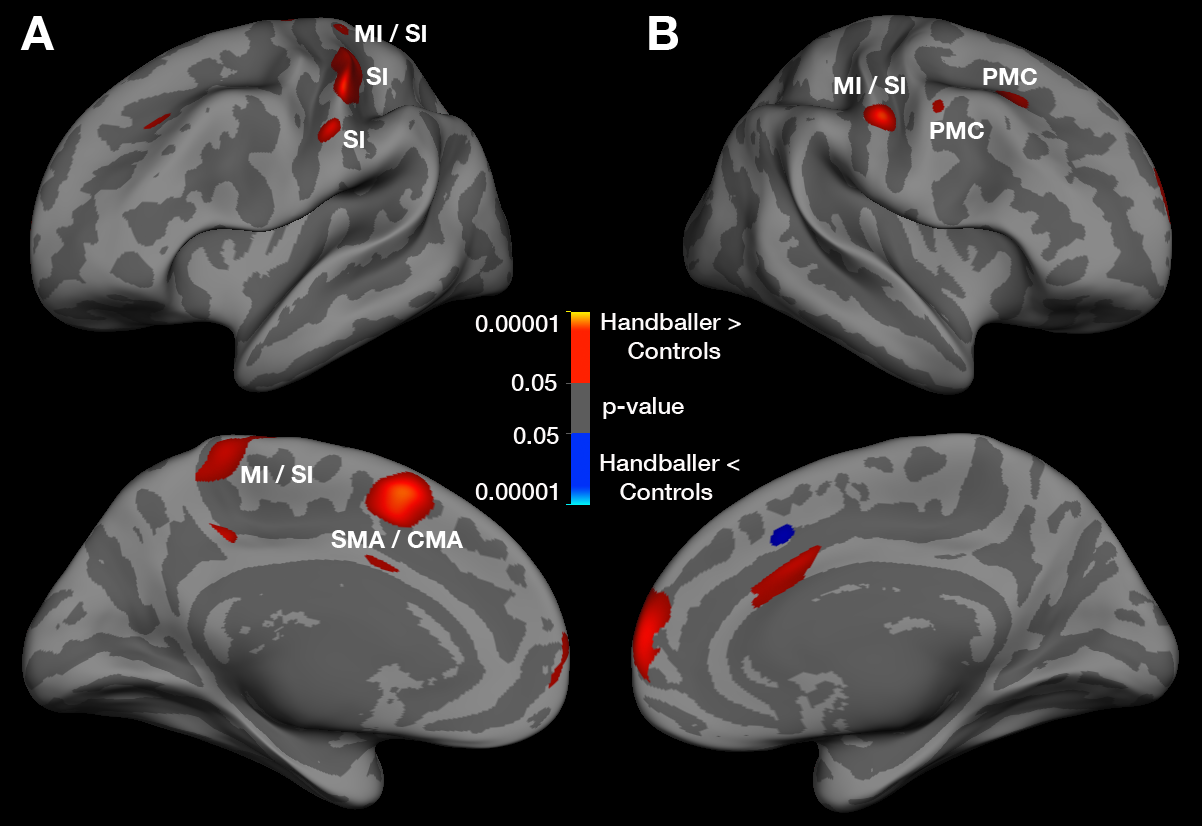 S3 Fig. Increased cortical surface area drives increased cortical volume in handball players. Statistical maps were thresholded with p < 0.05 (uncorrected for multiple comparison). The left column shows the left hemisphere and the right column shows the right hemisphere. The first row represents lateral views of mean inflated surface models derived from the subjects under investigation and rotated by 30° in order to have a better view into the central sulcus. The second row represents the medial views. More detailed information of the clusters presented can be found in Supplementary Table S1. Abbreviations: CMA, cingulate motor area; MI, primary motor cortex; PMC, premotor cortex; SI, primary somatosensory cortex; SMA, supplementary motor area.